石家庄市曲寨建材有限公司（粉磨车间）职业病危害现状评价　　一、用人单位概况　　用人单位名称：石家庄市曲寨建材有限公司（粉磨车间）用人单位介绍：石家庄市曲寨建材有限公司成立于2003年5月，位于河北省石家庄市鹿泉区曲寨村，厂区前身为鹿泉市曲寨建材厂，于2015年更名为石家庄市曲寨建材有限公司，法人代表：周明月。该公司经营范围：水泥、商砼、矿粉的生产、销售，水泥制品、石子的销售，自有场地租赁，金属材料、非金属材料的销售。生产规模：生产能力为水泥120万吨/年。涉及主要原辅材料包括：熟料、脱硫石膏、石灰石。用人单位联系人及联系方式：薛继业13503337577现场检测及现场调查企业陪同人：薛继业现场调查时间：2023年10月21日　　二、评价组成员　　项目负责人：李振现　　评价组成员： 刘雪娇、孙肖华、孙玉燊　　三、用人单位存在的职业病危害因素及检测结果　　(1)职业病危害因素识别该公司存在的职业病危害因素主要为：其他粉尘、石膏粉尘、石灰石粉尘、水泥粉尘、噪声。　　(2)职业病危害因素检测结果　　工作场所中其他粉尘、石膏粉尘、石灰石粉尘、水泥粉尘、噪声的检测结果均符合职业接触限值要求。　　四、评价结论依据《国民经济行业分类》（按第1号修改单修订）（GB/T4754-2017），该公司属于“C制造业—30非金属矿物制品业-301水泥、石灰和石膏制造-3011水泥制造”。按照《国家卫生健康委办公厅关于公布建设项目职业病危害风险分类管理目录的通知》（国卫办职健发〔2021〕5号）规定，该公司属于“三、制造业”中“（十八）的“1、C301水泥、石灰和石膏制造”，判定其职业病危害风险分类为严重。该公司总体布局、生产工艺与设备布局合理；职业病危害因素控制有效；职业病危害防护设施设置符合要求、运转正常；个体防护用品发放全面、及时；职业病危害控制有效；警示标识、辅助用室的设置符合相关法律、法规的要求；应急救援预案及措施得当，可以应对公司发生的突发事故；管理制度、操作规程齐全，管理措施符合相关法律、法规、标准、规范要求。在正常生产的情况下达到职业健康安全生产的基本条件，符合职业卫生相关要求。总体结论：石家庄市曲寨建材有限公司（粉磨车间）职业卫生管理符合国家法律法规及相关的技术规范要求。相关影像资料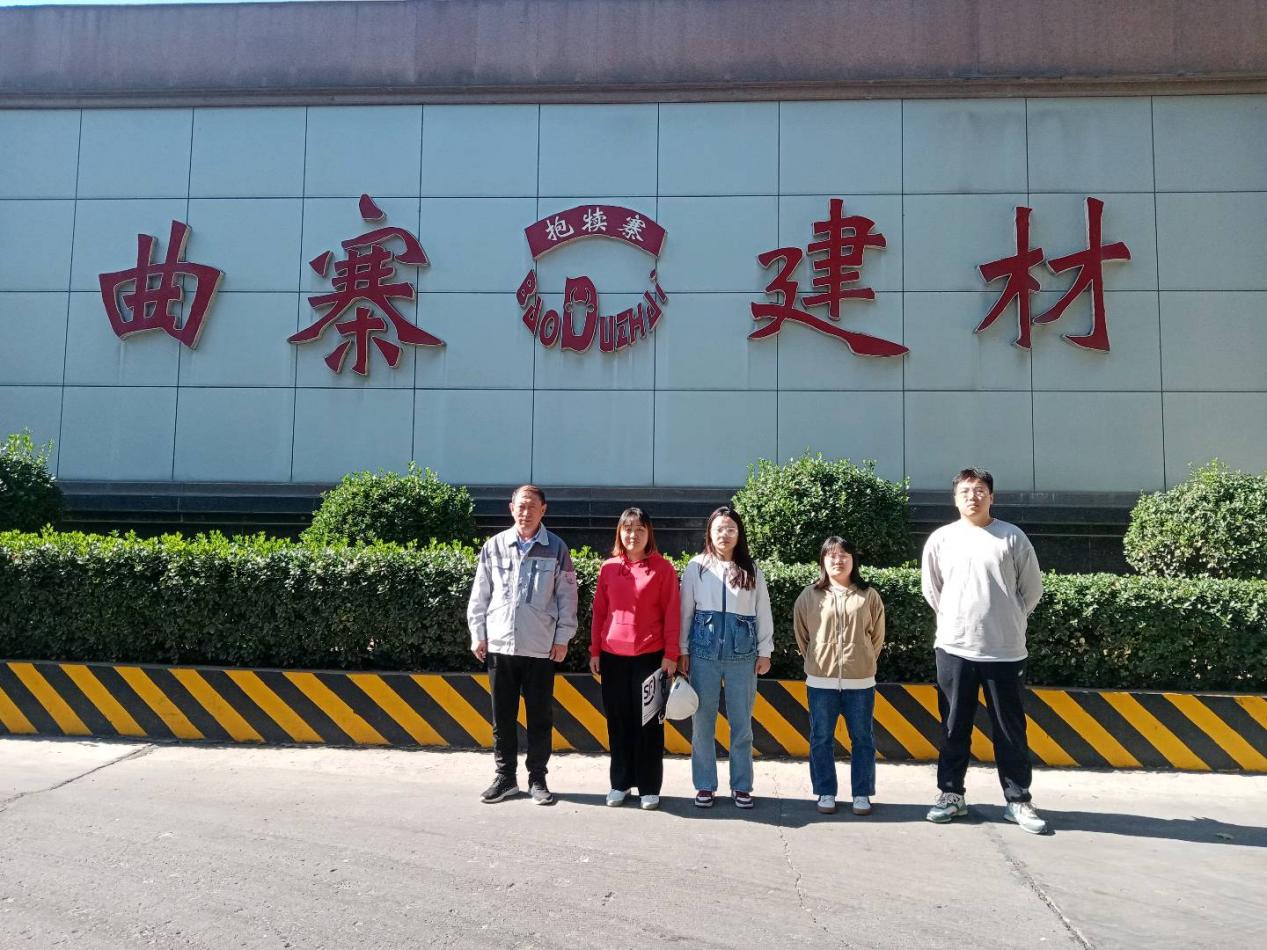 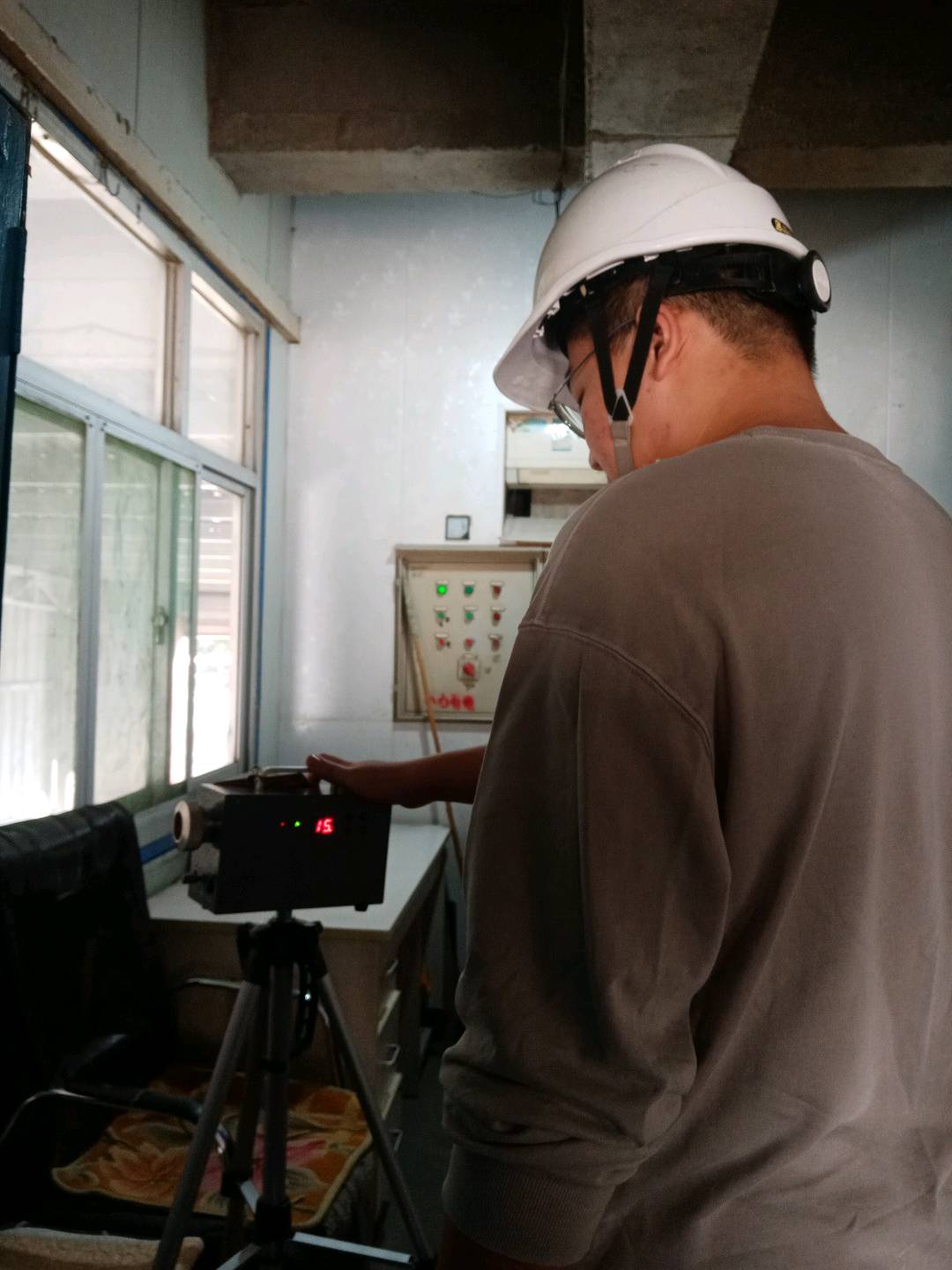 